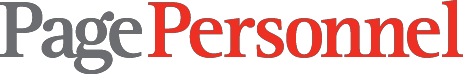 Nome (Fonte: Arial Narrow / Tamanho 14)Nacionalidade, Estado Civil, Idade, Data de Nascimento (Fonte: Arial / Tamanho: 11) EndereçoCidade - Estado Cel: 55 (11)Residência: 55 (11) e-mail:RG: CPF:Skype:Formação Acadêmica (Fonte: Arial Narrow / Tamanho 14)Graduação: Universidade, Curso, Data de Conclusão (se estiver em curso, por favor informar data de conclusão prevista ou incompleto). (Fonte: Arial / Tamanho: 11)Pós Graduação: Universidade, Curso, Data de Conclusão (se estiver em curso, por favor informar data de conclusão prevista ou incompleto).MBA ou equivalenteResumo das Qualificações (Fonte: Arial Narrow / Tamanho 14)(No máximo 10 tópicos)Qualificação 1 (Fonte: Arial / Tamanho: 11)Qualificação 2Qualificação 3Qualificação 4Experiência Profissional (Fonte: Arial Narrow / Tamanho 14)(No máximo as 5 últimas)Nome da Empresa – (Inicio – Atual) – Ex: Indústria Farmacêutica alemã com faturamento US$ 200 milhões e 600 funcionários. (Fonte: Arial / Tamanho 12)Cargo: (Ex.: Coordenador de Produto) (Fonte: Arial / Tamanho: 11)Principais responsabilidades: (Fonte: Arial / Tamanho: 11)Nome da Empresa – (Inicio – Atual) – Ex: Indústria Farmacêutica alemã com faturamento US$ 200 milhões e 600 funcionários. (Fonte: Arial / Tamanho 12)Cargo: (Ex.: Coordenador de Produto) (Fonte: Arial / Tamanho: 11)Principais responsabilidades: (Fonte: Arial / Tamanho: 11)Nome da Empresa – (Inicio – Atual) – Ex: Indústria Farmacêutica alemã com faturamento US$ 200 milhões e 600 funcionários. (Fonte: Arial / Tamanho 12)Cargo: (Ex.: Coordenador de Produto) (Fonte: Arial / Tamanho: 11)Principais responsabilidades: (Fonte: Arial / Tamanho: 11)Nome da Empresa – (Inicio – Atual) – Ex: Indústria Farmacêutica alemã com faturamento US$ 200 milhões e 600 funcionários. (Fonte: Arial / Tamanho 12)Cargo: (Ex.: Coordenador de Produto) (Fonte: Arial / Tamanho: 11)Principais responsabilidades: (Fonte: Arial / Tamanho: 11)Nome da Empresa – (Inicio – Atual) – Ex: Indústria Farmacêutica alemã com faturamento US$ 200 milhões e 600 funcionários. (Fonte: Arial / Tamanho 12)Cargo: (Ex.: Coordenador de Produto) (Fonte: Arial / Tamanho: 11)Principais responsabilidades: (Fonte: Arial / Tamanho: 11)Idiomas (Fonte: Arial Narrow / Tamanho 14)(Fonte: Arial / Tamanho: 11)Cursos (Fonte Arial Narrow / Tamanho 14)(Fonte: Arial / Tamanho: 11)Pacote de Remuneração Atual (Fonte: Arial Narrow / Tamanho 14)FORMA DE CONTRATAÇÃOCLT / PJ / estatutário (pro labore)SALÁRIO FIXOR$ 9.000,00BÔNUSvalor "alvo" e recebido no ano anterior)POSSUI ILP (INCENTIVO DE LONGO PRAZO)?EM CASO POSITIVO, QUAL?Stock options, RSUs, bônus de retençãoBENEFÍCIOS (DETALHAR)Plano de Saúde, Assistência Odontológica, Carro da empresa, notebook, celular corporativo, Seguro de Vida, Vale Combustível, Vale Refeição, Vale Alimentação, etc.PREVIDÊNCIA PRIVADA?QUAL O PERCENTUAL SOBRE REMUNERAÇÃO FIXA?Sim/Não 5%, 1X1PRETENSÃO SALARIALR$ 10.000,00